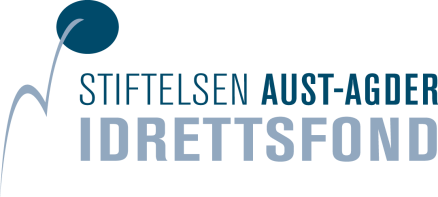 Fondsmøte 2023 i Stiftelsen Aust-Agder Idrettsfond Dato 12.6.2023Saksbehandler:  John Georg Bergh Sak 5 - 2023Endring i vedtektene for Stiftelsen Aust-Agder IdrettsfondForslag til vedtakForslag til vedtak fra styret:Vedlagt forslag til vedtekter for Stiftelsen Aust-Agder Idrettsfond godkjennesVedtektene oversendes Stiftelsestiilsynet for endelig godkjenningVedlegg: Forslag til vedtekter for Stiftelsen Aust-Agder IdrettsfondBakgrunn for sakenGjeldene vedtekter for Stiftelsen Aust-Agder Idrettsfond (organisasjonsnummer 983 436 641) ble godkjent av Stiftelsestilsynet 29.11.2013. Det er nå  behov for å gjøre noen justeringer i vedtektene. Bakgrunnen for disse endringene er at Aust-Agder og Vest-Agder fylker ble slått sammen til ett fylke Agder fra 1. januar 2020.  Videre ble Aust-Agder idrettskrets og Vest-Agder idrettskrets slått sammen til Agder idrettskrets fra 1. januar 2019.Forslag til endringerI vedtektene foreslås det at «Aust-Agder» endres til «tidligere Aust-Agder fylke». Videre foreslår en i pkt. 6 å endre setningen: «minst et medlem av styret skal sitte i styret i Aust-Agder Idrettskrets’ styre.» til: «minst et medlem av styret skal sitte i styret i Agder idrettskrets og høre hjemme i tidligere Aust-Agder fylke.»Forslag til nye vedtekter er vedlagt.HøringerVed endring av vedtekter skal stifteren høres. Det er Aust-Agder Idrettskrets som er stifter. Ifølge Stiftelsestilsynet regnes nå Agder Idrettskrets som stifter.Forslag til nye vedtektene ble oversendt Agder Idrettskrets 20.12.2022. Styret i idrettskretsen behandlet saken i møte 13.2.2023 og fattet følgende vedtak:«Kretsstyret tar Aust-Agder idrettsfonds forslag til vedtektsendringer til etterretning.  Styret i Agder idrettskrets synes imidlertid at det både er prinsipielt feil og uheldig at disse midlene kun er tilgjengelig for halve Agder».Dette vedtaket innebærer at styret i Agder Idrettskrets har akseptert nytt forslag til vedtekter for Stiftelsen Aust-Agder Idrettsfond. Når det gjelder merknaden til styret i idrettskretsen om at det er både feil og uheldig at disse midlene kun er tilgjengelig i halve Agder, må en minne om at disse midlene har sitt utgangspunkt i ressurser skapt i tidligere Aust-Agder.  Det er derfor naturlig at også midlene brukes i samme område. Videre behandlingIfølge vedtektene skal endring av vedtektene besluttes av ordinært Fondsmøte etter forslag fra styret og forøvrig slik som bestemt i stiftelseslovens regler for omdanning.Etter at de nye vedtektene er vedtatt av Fondsmøtet vil de bli oversendt Stiftelsestilsynet til endelig godkjenning.Styrets behandlingStyret behandlet i møte 27.3.2023 i sak 32/6: Endringer i vedtektene for Stiftelsen Aust-Agder Idrettsfond og vedtok følgende:Vedlagte forslag til vedtekter 2022 for stiftelsen Aust-Agder Idrettsfond godkjennes.Vedtektene oversendes Fondsmøtet for endelig godkjenning. 